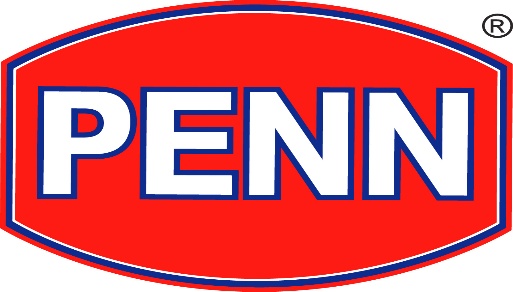 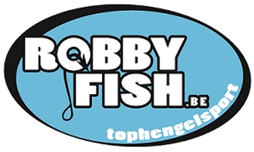 13de Robby Fish Festival op zaterdag 10 juni 2023 te Blankenberge
Geachte liefhebbers van het boothengelen,Als inrichters van de 13de Robby Fish Festival hebben wij de eer en het genoegen U uit te nodigen op deze nationale- internationale zeehengelwedstrijd, die doorgaat vanuit de jachthaven van Blankenberge op zaterdag 10 juni 2023 Er wordt gevist volgens de reglementen VVBZ!De inrichting en organisatie wordt verzorgd door de Robby Fish Zeehengelclub of RZC.De winnaar zal beloond worden met een prachtig pakket hengelmateriaal. Bekers worden voorzien voor 1ste drie van het klassement en voor de eerste 3 ploegen. Ter gelegenheid van onze 13de editie: 13de prijs een fantastische Boothengel 3,00m Robby Fish!Ook de eerste dame, junior, veteraan en hengelaar die de grootste vis vangt vergeten we niet en belonen we met een waardebon van 30€ van de Robby Fish.Een gratis pintje, cola, cola zero of ice tea zit er natuurlijk ook nog bij.Beste schipper zal een mooie prijs krijgen, wij hopen dan ook de schippers te mogen ontmoeten bij de prijsuitreiking.U kan zowel individueel inschrijven als per team van 5 vissers tem 4 juni 2023.Inschrijvingsformulier kan u vinden in bijlage of opvragen bij Joel Luyts via mail:  joel.luyts@live.be Het inschrijvingsgeld bedraagt per persoon € 65 zonder aas. Of indien je nog geen 18 bent op de dag van de wedstrijd betaal je slechts 25€! (dit is nieuw! Laat de jeugd maar komen.)Graag storten op rekeningnummer met vermelding van de clubnaam & naam deelnemers:BE 96 731035582605    BIC : KREDBEBB  Wij willen vriendelijk vragen om zo veel mogelijk vooraf te storten,  dit omwille van praktische redenen. Bij afgelasting wordt het volledig bedrag terug gestort. Alvast bedankt.De openbare boottrekking heeft plaats op donderdag 8 juni om 18.00 te Robby Fish Hengelsport, fortbaan 68, 2160 Wommelgem. Iedereen welkom!Op zaterdag 10 juni verwachten we u om 7u in ‘Het Kapiteintje’, om uw  wedstrijdkaart af te halen.De prijsuitreiking heeft dezelfde dag plaats omstreeks 19 uur in café Boulevard 25.Alvast bedankt voor uw inschrijving en hopelijk zijn de weergoden ons gunstig gezind.Meer info: www.robbyfishzeehengelclub.be Vragen?  sammy.jespers@telenet.be of joel.luyts@live.be Telefonisch.Sammy 00320485/79.40.74Joel:  00320496/44.50.66Sportieve groeten.Voorzitter					Verantwoordelijke Nat./Inter. Wedstr.Sammy Jespers				Joel LuytsWij danken alvast onze sponsors!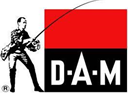 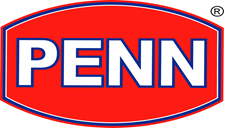 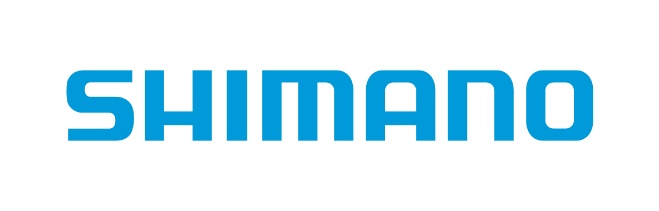 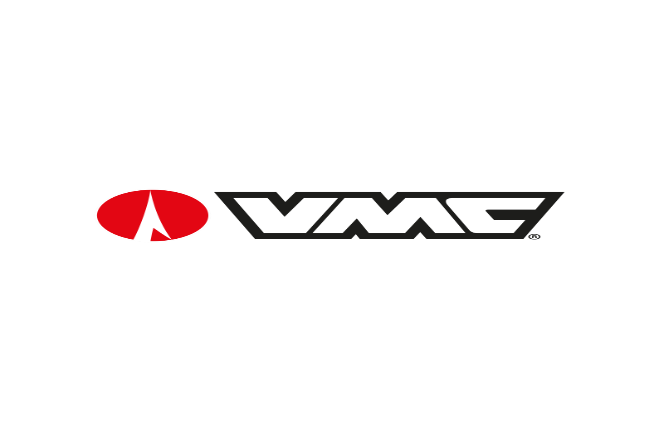 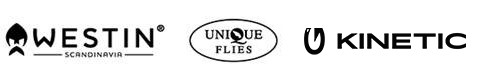 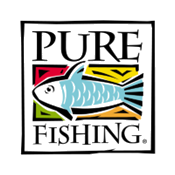 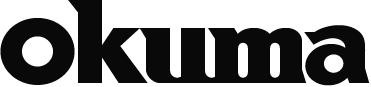 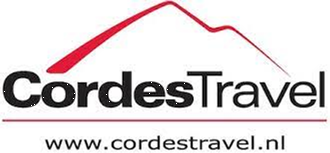 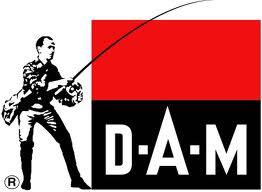 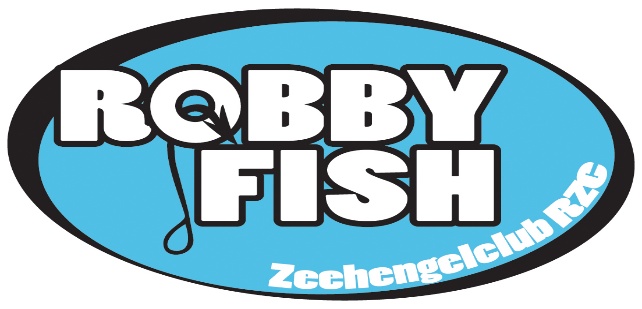 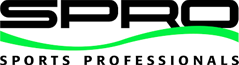 